GOUVERNEMENT DU DISTRICT DE COLUMBIA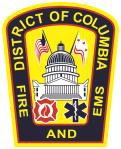 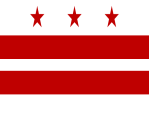 Département des Services d’incendie et médicaux d’urgence 
du District de Columbia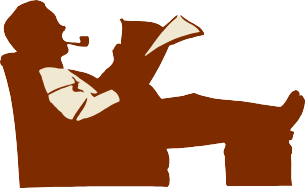 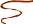 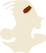 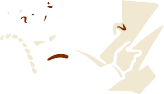 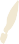 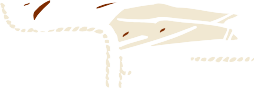 Sécurité incendie pour les fumeursFaits et chiffresLes articles pour fumeurs (cigarettes, cigares, pipes, etc.) sont la première cause de décès par le feu aux États-Unis. Près d’un décès par le feu sur quatre en 2006 était dû à des articles pour fumeurs.En 2006, on estime à 142 900 le nombre d’incendies impliquant des articles pour fumeurs aux États-Unis. Ces incendies ont entraîné la mort de 780 civils et blessé 1 600 civils.Les personnes âgées sont les plus exposées aux risques de blessures et de mort dus à des incendies impliquant des articles pour fumeurs, même si elles sont moins susceptibles de fumer que les jeunes adultes.Les meubles rembourrés, matelas et articles de literie sont les éléments les plus courants qui s’enflamment en premier dans les décès domestiques dus à des incendies impliquant des articles pour fumeurs.CONSEILS DE SÉCURITÉ POUR LES FUMEURSLa négligence des fumeurs est la première cause des décès par le feu. Les détecteurs de fumée ainsi que la literie et les meubles résistant à la propagation des flammes contribuent grandement à réduire les risques d’incendie. Voici quelques conseils de sécurité pour éviter que vous et votre famille ne figuriez parmi les statistiques sur les incendies :FUMER EN TOUTE SÉCURITÉ À L’INTÉRIEURSi vous fumez, choisissez des cigarettes à inflammabilité réduite. Elles réduisent les risques d’incendie.Pour éviter tout feu mortel dû à une cigarette, vous devez faire preuve de vigilance. Ce ne sera pas le cas si vous avez sommeil, consommé de l’alcool ou pris des médicaments.Ne fumez jamais au lit.Ne posez pas de cendriers sur les accoudoirs d’un canapé ou d’une chaise.Utilisez des cendriers grands et profonds, à rebords larges. Les petits cendriers sont peut-être plus esthétiques mais ils ne sont pas sûrs. Les cigarettes peuvent tomber de leur rebord et les cendres en être facilement soufflées.Éteignez les cendres avec de l’eau. Videz les cendriers dans les toilettes ou dans un récipient en métal hermétiquement fermé. Les cendres chaudes jetées dans la poubelle peuvent couver pendant des heures avant que des flammes n’apparaissent.Rangez les allumettes et les briquets en hauteur, hors de la vue et de la portée des enfants, de préférence dans un placard fermé à clé.Ne laissez pas de cigarettes, cigares ou pipes sans surveillance. Éteignez-les complètement avant de quitter la pièce.Évitez les boissons alcoolisées en fumant. Les combinaisons de ce type ou avec des médicaments peuvent être dangereuses.Si des amis ou proches qui fument vous ont rendu visite, regardez si des cendres ne sont pas tombées accidentellement sur le sol et autour des coussins.FUMER EN TOUTE SÉCURITÉ À L’EXTÉRIEURNe jetez pas de cigarettes, cigares, etc. dans de l’herbe, des aiguilles de pin, du paillis ou par terre.Jetez les cigarettes, cigares, etc. dans un contenant incombustible (un contenant rempli de sable est une bonne option).Éteignez les mégots et les cendres de cigarette avec de l’eau avant de les jeter pour éviter tout risque qu’ils ne couvent et provoquent un incendie.Suivez le Département des Services d’incendie et médicaux d’urgence du District de Columbia sur Facebook et Twitter !Suivez le Département des Services d’incendie et médicaux d’urgence du District de Columbia sur Twitter à l’adresse http://www.twitter.com/dcfireems et sur Facebook à l’adresse http://www.facebook.com/dcfireandems.